Make a fishFind some paper, cardboard (cereal boxes or paper plates), paint, felt pens and make a fish. Get all your family busy too. Here are some ideas……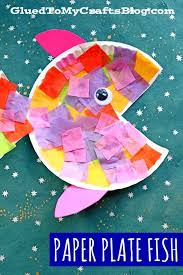 Paper plate and coloured paper.Paint your hand and use your handprints to make into fish.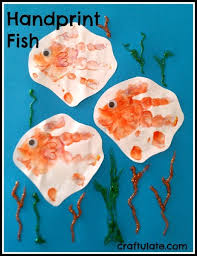 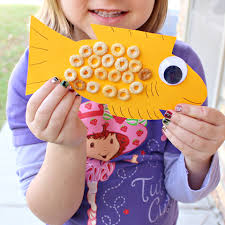 Find things to glue onto your fish. This one has Cheerios on it!Draw around your hands to make fish, then attach them to a stick (lolly stick, ruler, rolled up newspaper) to make fish puppets.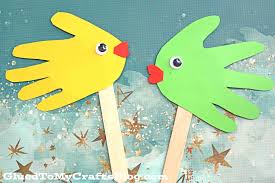 